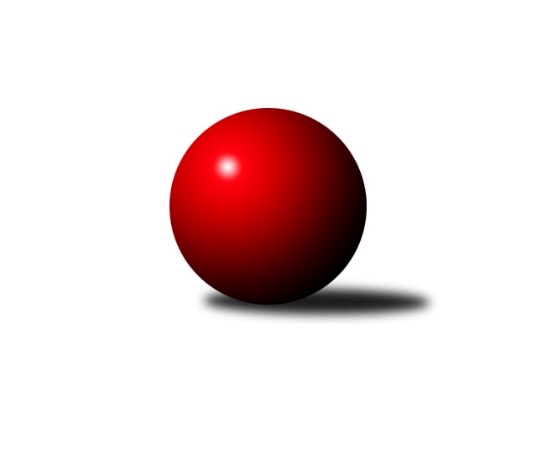 Č.6Ročník 2019/2020	29.4.2024 Krajský přebor KV 2019/2020Statistika 6. kolaTabulka družstev:		družstvo	záp	výh	rem	proh	skore	sety	průměr	body	plné	dorážka	chyby	1.	SKK K.Vary B	6	5	0	1	63 : 33 	(33.0 : 23.0)	2508	10	1741	767	38.3	2.	TJ Jáchymov B	6	5	0	1	62 : 34 	(35.5 : 26.5)	2415	10	1689	727	47.3	3.	Kuželky Aš B	6	4	0	2	67 : 29 	(50.5 : 21.5)	2555	8	1762	793	43.5	4.	TJ Lomnice B	6	3	1	2	56 : 40 	(31.0 : 31.0)	2502	7	1755	748	47.8	5.	TJ Šabina	6	3	1	2	54 : 42 	(31.0 : 25.0)	2439	7	1706	733	46.5	6.	Slavia K.Vary	6	3	0	3	54 : 42 	(27.5 : 22.5)	2483	6	1748	735	40.3	7.	Loko Cheb C	6	3	0	3	45 : 51 	(33.5 : 38.5)	2389	6	1692	698	43.8	8.	Sokol Teplá	6	2	1	3	46 : 50 	(31.0 : 21.0)	2509	5	1729	780	39.3	9.	TJ Lomnice C	6	2	0	4	38 : 58 	(33.5 : 38.5)	2429	4	1692	737	57.2	10.	Slovan KV C	6	2	0	4	36 : 60 	(24.0 : 46.0)	2356	4	1670	686	63.3	11.	TJ Lomnice D	6	1	1	4	31 : 65 	(28.0 : 44.0)	2364	3	1664	700	61.7	12.	Kuželky Aš C	6	1	0	5	24 : 72 	(15.5 : 36.5)	2352	2	1680	673	62.5Tabulka doma:		družstvo	záp	výh	rem	proh	skore	sety	průměr	body	maximum	minimum	1.	SKK K.Vary B	4	4	0	0	47 : 17 	(21.0 : 11.0)	2600	8	2626	2576	2.	TJ Šabina	3	3	0	0	42 : 6 	(22.0 : 4.0)	2463	6	2532	2423	3.	Loko Cheb C	3	3	0	0	36 : 12 	(24.5 : 11.5)	2560	6	2659	2456	4.	TJ Jáchymov B	3	3	0	0	36 : 12 	(23.0 : 13.0)	2459	6	2475	2444	5.	TJ Lomnice B	3	2	1	0	34 : 14 	(13.0 : 13.0)	2389	5	2471	2341	6.	Slavia K.Vary	2	2	0	0	26 : 6 	(11.0 : 3.0)	2608	4	2655	2560	7.	Kuželky Aš B	3	2	0	1	33 : 15 	(25.0 : 11.0)	2549	4	2578	2510	8.	TJ Lomnice C	5	2	0	3	34 : 46 	(29.5 : 30.5)	2394	4	2476	2290	9.	Sokol Teplá	3	1	1	1	22 : 26 	(20.5 : 15.5)	2471	3	2522	2416	10.	TJ Lomnice D	2	1	0	1	16 : 16 	(12.0 : 12.0)	2328	2	2359	2296	11.	Slovan KV C	2	1	0	1	14 : 18 	(8.0 : 14.0)	2525	2	2610	2439	12.	Kuželky Aš C	3	1	0	2	17 : 31 	(7.5 : 18.5)	2400	2	2413	2378Tabulka venku:		družstvo	záp	výh	rem	proh	skore	sety	průměr	body	maximum	minimum	1.	Kuželky Aš B	3	2	0	1	34 : 14 	(25.5 : 10.5)	2585	4	2672	2505	2.	TJ Jáchymov B	3	2	0	1	26 : 22 	(12.5 : 13.5)	2401	4	2435	2350	3.	Sokol Teplá	3	1	0	2	24 : 24 	(10.5 : 5.5)	2528	2	2610	2429	4.	SKK K.Vary B	2	1	0	1	16 : 16 	(12.0 : 12.0)	2462	2	2480	2443	5.	TJ Lomnice B	3	1	0	2	22 : 26 	(18.0 : 18.0)	2546	2	2565	2520	6.	Slavia K.Vary	4	1	0	3	28 : 36 	(16.5 : 19.5)	2480	2	2591	2402	7.	Slovan KV C	4	1	0	3	22 : 42 	(16.0 : 32.0)	2314	2	2512	2188	8.	TJ Šabina	3	0	1	2	12 : 36 	(9.0 : 21.0)	2431	1	2500	2351	9.	TJ Lomnice D	4	0	1	3	15 : 49 	(16.0 : 32.0)	2374	1	2465	2281	10.	TJ Lomnice C	1	0	0	1	4 : 12 	(4.0 : 8.0)	2463	0	2463	2463	11.	Loko Cheb C	3	0	0	3	9 : 39 	(9.0 : 27.0)	2332	0	2355	2289	12.	Kuželky Aš C	3	0	0	3	7 : 41 	(8.0 : 18.0)	2328	0	2448	2233Tabulka podzimní části:		družstvo	záp	výh	rem	proh	skore	sety	průměr	body	doma	venku	1.	SKK K.Vary B	6	5	0	1	63 : 33 	(33.0 : 23.0)	2508	10 	4 	0 	0 	1 	0 	1	2.	TJ Jáchymov B	6	5	0	1	62 : 34 	(35.5 : 26.5)	2415	10 	3 	0 	0 	2 	0 	1	3.	Kuželky Aš B	6	4	0	2	67 : 29 	(50.5 : 21.5)	2555	8 	2 	0 	1 	2 	0 	1	4.	TJ Lomnice B	6	3	1	2	56 : 40 	(31.0 : 31.0)	2502	7 	2 	1 	0 	1 	0 	2	5.	TJ Šabina	6	3	1	2	54 : 42 	(31.0 : 25.0)	2439	7 	3 	0 	0 	0 	1 	2	6.	Slavia K.Vary	6	3	0	3	54 : 42 	(27.5 : 22.5)	2483	6 	2 	0 	0 	1 	0 	3	7.	Loko Cheb C	6	3	0	3	45 : 51 	(33.5 : 38.5)	2389	6 	3 	0 	0 	0 	0 	3	8.	Sokol Teplá	6	2	1	3	46 : 50 	(31.0 : 21.0)	2509	5 	1 	1 	1 	1 	0 	2	9.	TJ Lomnice C	6	2	0	4	38 : 58 	(33.5 : 38.5)	2429	4 	2 	0 	3 	0 	0 	1	10.	Slovan KV C	6	2	0	4	36 : 60 	(24.0 : 46.0)	2356	4 	1 	0 	1 	1 	0 	3	11.	TJ Lomnice D	6	1	1	4	31 : 65 	(28.0 : 44.0)	2364	3 	1 	0 	1 	0 	1 	3	12.	Kuželky Aš C	6	1	0	5	24 : 72 	(15.5 : 36.5)	2352	2 	1 	0 	2 	0 	0 	3Tabulka jarní části:		družstvo	záp	výh	rem	proh	skore	sety	průměr	body	doma	venku	1.	Loko Cheb C	0	0	0	0	0 : 0 	(0.0 : 0.0)	0	0 	0 	0 	0 	0 	0 	0 	2.	TJ Jáchymov B	0	0	0	0	0 : 0 	(0.0 : 0.0)	0	0 	0 	0 	0 	0 	0 	0 	3.	Kuželky Aš C	0	0	0	0	0 : 0 	(0.0 : 0.0)	0	0 	0 	0 	0 	0 	0 	0 	4.	Slovan KV C	0	0	0	0	0 : 0 	(0.0 : 0.0)	0	0 	0 	0 	0 	0 	0 	0 	5.	Slavia K.Vary	0	0	0	0	0 : 0 	(0.0 : 0.0)	0	0 	0 	0 	0 	0 	0 	0 	6.	TJ Šabina	0	0	0	0	0 : 0 	(0.0 : 0.0)	0	0 	0 	0 	0 	0 	0 	0 	7.	TJ Lomnice D	0	0	0	0	0 : 0 	(0.0 : 0.0)	0	0 	0 	0 	0 	0 	0 	0 	8.	TJ Lomnice B	0	0	0	0	0 : 0 	(0.0 : 0.0)	0	0 	0 	0 	0 	0 	0 	0 	9.	SKK K.Vary B	0	0	0	0	0 : 0 	(0.0 : 0.0)	0	0 	0 	0 	0 	0 	0 	0 	10.	TJ Lomnice C	0	0	0	0	0 : 0 	(0.0 : 0.0)	0	0 	0 	0 	0 	0 	0 	0 	11.	Kuželky Aš B	0	0	0	0	0 : 0 	(0.0 : 0.0)	0	0 	0 	0 	0 	0 	0 	0 	12.	Sokol Teplá	0	0	0	0	0 : 0 	(0.0 : 0.0)	0	0 	0 	0 	0 	0 	0 	0 Zisk bodů pro družstvo:		jméno hráče	družstvo	body	zápasy	v %	dílčí body	sety	v %	1.	Stanislav Pelc 	TJ Jáchymov B 	12	/	6	(100%)		/		(%)	2.	Václav Mašek 	Kuželky Aš B 	10	/	5	(100%)		/		(%)	3.	Zdeněk Chvátal 	TJ Lomnice B 	10	/	5	(100%)		/		(%)	4.	Dagmar Jedličková 	Kuželky Aš B 	10	/	6	(83%)		/		(%)	5.	Václav Veselý 	Kuželky Aš B 	10	/	6	(83%)		/		(%)	6.	Ondřej Černohous 	Slavia K.Vary 	10	/	6	(83%)		/		(%)	7.	Vítězslav Vodehnal 	SKK K.Vary B  	10	/	6	(83%)		/		(%)	8.	Vladimír Maxa 	TJ Jáchymov B 	10	/	6	(83%)		/		(%)	9.	Radek Cimbala 	Slavia K.Vary 	10	/	6	(83%)		/		(%)	10.	Michaela Heidlerová 	TJ Lomnice D 	8	/	4	(100%)		/		(%)	11.	Jiří Nováček 	Loko Cheb C 	8	/	4	(100%)		/		(%)	12.	Martina Pospíšilová 	Kuželky Aš B 	8	/	5	(80%)		/		(%)	13.	Pavel Boháč 	SKK K.Vary B  	8	/	5	(80%)		/		(%)	14.	Jozef Vaško 	Slavia K.Vary 	8	/	5	(80%)		/		(%)	15.	Pavlína Stašová 	Slovan KV C 	8	/	5	(80%)		/		(%)	16.	Václav Zeman 	SKK K.Vary B  	8	/	5	(80%)		/		(%)	17.	Miroslav Pešťák 	Sokol Teplá 	8	/	6	(67%)		/		(%)	18.	Martina Sobotková 	SKK K.Vary B  	8	/	6	(67%)		/		(%)	19.	Lucie Vajdíková 	TJ Lomnice B 	6	/	4	(75%)		/		(%)	20.	Eduard Seidl 	TJ Šabina  	6	/	4	(75%)		/		(%)	21.	Petr Janda 	TJ Lomnice C 	6	/	4	(75%)		/		(%)	22.	Tomáš Seidl 	TJ Šabina  	6	/	4	(75%)		/		(%)	23.	Miroslava Poláčková 	Sokol Teplá 	6	/	4	(75%)		/		(%)	24.	Miroslava Boková 	Sokol Teplá 	6	/	4	(75%)		/		(%)	25.	Tereza Štursová 	TJ Lomnice B 	6	/	4	(75%)		/		(%)	26.	Miroslav Budil 	Loko Cheb C 	6	/	5	(60%)		/		(%)	27.	Věra Martincová 	TJ Lomnice B 	6	/	5	(60%)		/		(%)	28.	Petr Lidmila 	TJ Lomnice C 	6	/	5	(60%)		/		(%)	29.	Miroslav Handšuh 	Slovan KV C 	6	/	5	(60%)		/		(%)	30.	František Seidl 	TJ Šabina  	6	/	5	(60%)		/		(%)	31.	Marek Zvěřina 	TJ Šabina  	6	/	5	(60%)		/		(%)	32.	Jiří Beneš ml.	TJ Šabina  	6	/	5	(60%)		/		(%)	33.	Marcel Toužimský 	Slovan KV C 	6	/	5	(60%)		/		(%)	34.	Ota Maršát ml.	Kuželky Aš C 	6	/	5	(60%)		/		(%)	35.	Luboš Axamský 	Sokol Teplá 	6	/	6	(50%)		/		(%)	36.	Jiří Šafr 	Slovan KV C 	6	/	6	(50%)		/		(%)	37.	Eva Nováčková 	Loko Cheb C 	6	/	6	(50%)		/		(%)	38.	Martin Mojžíš 	Slavia K.Vary 	6	/	6	(50%)		/		(%)	39.	Jaromír Černý 	TJ Šabina  	6	/	6	(50%)		/		(%)	40.	Jiří Velek 	Sokol Teplá 	6	/	6	(50%)		/		(%)	41.	Luděk Kratochvíl 	Kuželky Aš B 	5	/	5	(50%)		/		(%)	42.	Jana Hamrová 	Loko Cheb C 	5	/	6	(42%)		/		(%)	43.	Vladimír Míšanek 	Kuželky Aš C 	5	/	6	(42%)		/		(%)	44.	Kateřina Klierová 	TJ Lomnice D 	4	/	2	(100%)		/		(%)	45.	Ivan Žaloudík 	SKK K.Vary B  	4	/	2	(100%)		/		(%)	46.	Jaromír Valenta 	Sokol Teplá 	4	/	2	(100%)		/		(%)	47.	Rudolf Štěpanovský 	TJ Lomnice B 	4	/	3	(67%)		/		(%)	48.	Ladislav Martínek 	TJ Jáchymov B 	4	/	3	(67%)		/		(%)	49.	Štefan Mrenica 	TJ Jáchymov B 	4	/	4	(50%)		/		(%)	50.	Lubomír Hromada 	TJ Lomnice C 	4	/	4	(50%)		/		(%)	51.	Monika Maněnová 	TJ Lomnice C 	4	/	4	(50%)		/		(%)	52.	Bohumil Vyleťal 	Loko Cheb C 	4	/	4	(50%)		/		(%)	53.	Radek Cholopov 	TJ Lomnice B 	4	/	4	(50%)		/		(%)	54.	Václav Čechura 	SKK K.Vary B  	4	/	4	(50%)		/		(%)	55.	Václav Vieweg 	Kuželky Aš B 	4	/	5	(40%)		/		(%)	56.	Vlastimil Čegan 	TJ Jáchymov B 	4	/	5	(40%)		/		(%)	57.	Jiří Šeda 	TJ Jáchymov B 	4	/	5	(40%)		/		(%)	58.	Pavel Přerost 	TJ Lomnice B 	4	/	5	(40%)		/		(%)	59.	Růžena Kovačíková 	TJ Lomnice C 	4	/	6	(33%)		/		(%)	60.	Jiří Flejšar 	TJ Lomnice C 	4	/	6	(33%)		/		(%)	61.	Pavel Pokorný 	Loko Cheb C 	4	/	6	(33%)		/		(%)	62.	Radek Plechatý 	TJ Lomnice D 	4	/	6	(33%)		/		(%)	63.	Vladimír Černohous 	Slavia K.Vary 	4	/	6	(33%)		/		(%)	64.	Štefan Cimbala 	Slavia K.Vary 	4	/	6	(33%)		/		(%)	65.	Ota Laudát 	Kuželky Aš C 	4	/	6	(33%)		/		(%)	66.	Bronislava Hánělová 	SKK K.Vary B  	3	/	5	(30%)		/		(%)	67.	Lucie Maněnová 	TJ Lomnice D 	3	/	6	(25%)		/		(%)	68.	Miroslav Vlček 	TJ Jáchymov B 	2	/	2	(50%)		/		(%)	69.	Pavel Kučera 	TJ Šabina  	2	/	3	(33%)		/		(%)	70.	Jaroslav Bendák 	TJ Lomnice C 	2	/	3	(33%)		/		(%)	71.	Jan Mandák 	Sokol Teplá 	2	/	4	(25%)		/		(%)	72.	Vladislav Urban 	Kuželky Aš B 	2	/	4	(25%)		/		(%)	73.	Jaroslava Chlupová 	Slovan KV C 	2	/	4	(25%)		/		(%)	74.	Zuzana Kožíšková 	TJ Lomnice B 	2	/	4	(25%)		/		(%)	75.	Vladimír Veselý ml.	Kuželky Aš C 	2	/	5	(20%)		/		(%)	76.	Josef Zvěřina 	TJ Lomnice D 	2	/	5	(20%)		/		(%)	77.	Vladimír Lukeš 	TJ Jáchymov B 	2	/	5	(20%)		/		(%)	78.	Hanuš Slavík 	TJ Lomnice D 	2	/	5	(20%)		/		(%)	79.	Jiří Plavec 	Kuželky Aš C 	2	/	6	(17%)		/		(%)	80.	Jitka Laudátová 	Kuželky Aš C 	1	/	6	(8%)		/		(%)	81.	František Repčík 	Kuželky Aš C 	0	/	1	(0%)		/		(%)	82.	Ludvík Maňák 	TJ Lomnice D 	0	/	1	(0%)		/		(%)	83.	Daniel Hussar 	Loko Cheb C 	0	/	1	(0%)		/		(%)	84.	Jiří Beneš 	TJ Šabina  	0	/	1	(0%)		/		(%)	85.	Ivona Mašková 	Kuželky Aš C 	0	/	1	(0%)		/		(%)	86.	Silva Čedíková 	TJ Lomnice D 	0	/	1	(0%)		/		(%)	87.	Vladimír Štýber 	Slovan KV C 	0	/	1	(0%)		/		(%)	88.	Zdeněk Chmel 	Slavia K.Vary 	0	/	1	(0%)		/		(%)	89.	Luboš Kožíšek 	TJ Lomnice C 	0	/	1	(0%)		/		(%)	90.	Václav Basl 	TJ Lomnice D 	0	/	1	(0%)		/		(%)	91.	Albert Kupčík 	TJ Lomnice C 	0	/	2	(0%)		/		(%)	92.	Luděk Stříž 	Slovan KV C 	0	/	2	(0%)		/		(%)	93.	Ladislav Urban 	SKK K.Vary B  	0	/	2	(0%)		/		(%)	94.	Gerhard Brandl 	TJ Šabina  	0	/	3	(0%)		/		(%)	95.	Michaela Čejková 	Slovan KV C 	0	/	4	(0%)		/		(%)	96.	Petr Málek 	Loko Cheb C 	0	/	4	(0%)		/		(%)	97.	Zdeňka Zmeškalová 	Slovan KV C 	0	/	4	(0%)		/		(%)	98.	Rostislav Milota 	Sokol Teplá 	0	/	4	(0%)		/		(%)	99.	Libuše Korbelová 	TJ Lomnice D 	0	/	5	(0%)		/		(%)Průměry na kuželnách:		kuželna	průměr	plné	dorážka	chyby	výkon na hráče	1.	Karlovy Vary, 1-4	2550	1776	774	45.3	(425.1)	2.	Lokomotiva Cheb, 1-2	2520	1743	777	34.5	(420.1)	3.	Kuželky Aš, 1-4	2469	1718	750	51.9	(411.5)	4.	Sokol Teplá, 1-4	2465	1707	758	38.7	(410.9)	5.	Jáchymov, 1-2	2393	1695	698	51.8	(399.0)	6.	TJ Šabina, 1-2	2387	1681	705	53.7	(397.9)	7.	Lomnice, 1-4	2382	1681	700	56.5	(397.0)Nejlepší výkony na kuželnách:Karlovy Vary, 1-4Slavia K.Vary	2655	2. kolo	Martin Mojžíš 	Slavia K.Vary	510	2. koloSKK K.Vary B 	2626	5. kolo	Ivan Žaloudík 	SKK K.Vary B 	480	2. koloSKK K.Vary B 	2620	2. kolo	Marcel Toužimský 	Slovan KV C	477	1. koloSokol Teplá	2610	2. kolo	Miroslav Handšuh 	Slovan KV C	474	1. koloSlovan KV C	2610	1. kolo	Václav Zeman 	SKK K.Vary B 	470	6. koloSlavia K.Vary	2591	3. kolo	Michaela Heidlerová 	TJ Lomnice D	467	2. koloKuželky Aš B	2579	6. kolo	Pavel Boháč 	SKK K.Vary B 	466	5. koloSKK K.Vary B 	2579	6. kolo	Martin Mojžíš 	Slavia K.Vary	464	3. koloSKK K.Vary B 	2576	4. kolo	Martina Sobotková 	SKK K.Vary B 	461	6. koloSlavia K.Vary	2560	5. kolo	Martina Pospíšilová 	Kuželky Aš B	461	6. koloLokomotiva Cheb, 1-2Loko Cheb C	2659	6. kolo	Miroslav Budil 	Loko Cheb C	505	6. koloLoko Cheb C	2564	3. kolo	Jiří Nováček 	Loko Cheb C	483	6. koloTJ Lomnice B	2520	3. kolo	Jiří Nováček 	Loko Cheb C	461	3. koloSlavia K.Vary	2481	6. kolo	Miroslav Budil 	Loko Cheb C	453	3. koloLoko Cheb C	2456	1. kolo	Lucie Vajdíková 	TJ Lomnice B	447	3. koloSKK K.Vary B 	2443	1. kolo	Miroslav Budil 	Loko Cheb C	446	1. kolo		. kolo	Martin Mojžíš 	Slavia K.Vary	445	6. kolo		. kolo	Jozef Vaško 	Slavia K.Vary	442	6. kolo		. kolo	Jana Hamrová 	Loko Cheb C	439	6. kolo		. kolo	Radek Cimbala 	Slavia K.Vary	434	6. koloKuželky Aš, 1-4Kuželky Aš B	2672	1. kolo	Marcel Toužimský 	Slovan KV C	483	4. koloKuželky Aš B	2578	2. kolo	Martina Pospíšilová 	Kuželky Aš B	470	5. koloKuželky Aš B	2559	5. kolo	Václav Mašek 	Kuželky Aš B	466	5. koloSlovan KV C	2512	4. kolo	Luděk Kratochvíl 	Kuželky Aš B	462	1. koloKuželky Aš B	2510	4. kolo	Václav Mašek 	Kuželky Aš B	457	1. koloTJ Lomnice C	2463	5. kolo	Václav Mašek 	Kuželky Aš B	454	2. koloTJ Jáchymov B	2418	3. kolo	Martina Pospíšilová 	Kuželky Aš B	454	1. koloKuželky Aš C	2413	3. kolo	Dagmar Jedličková 	Kuželky Aš B	453	1. koloKuželky Aš C	2408	1. kolo	Martina Pospíšilová 	Kuželky Aš B	447	4. koloKuželky Aš C	2378	6. kolo	Martina Pospíšilová 	Kuželky Aš B	441	2. koloSokol Teplá, 1-4Sokol Teplá	2522	6. kolo	Miroslava Boková 	Sokol Teplá	446	6. koloKuželky Aš B	2505	3. kolo	Miroslav Pešťák 	Sokol Teplá	443	3. koloSokol Teplá	2474	3. kolo	Vladimír Maxa 	TJ Jáchymov B	441	6. koloTJ Šabina 	2442	4. kolo	Stanislav Pelc 	TJ Jáchymov B	440	6. koloTJ Jáchymov B	2435	6. kolo	Jaromír Valenta 	Sokol Teplá	436	3. koloSokol Teplá	2416	4. kolo	Václav Vieweg 	Kuželky Aš B	435	3. kolo		. kolo	Miroslav Pešťák 	Sokol Teplá	429	6. kolo		. kolo	Luboš Axamský 	Sokol Teplá	429	4. kolo		. kolo	Luděk Kratochvíl 	Kuželky Aš B	429	3. kolo		. kolo	Miroslav Pešťák 	Sokol Teplá	429	4. koloJáchymov, 1-2TJ Jáchymov B	2475	5. kolo	Stanislav Pelc 	TJ Jáchymov B	447	5. koloTJ Jáchymov B	2457	4. kolo	Pavlína Stašová 	Slovan KV C	437	2. koloSlavia K.Vary	2446	4. kolo	Stanislav Pelc 	TJ Jáchymov B	436	2. koloTJ Jáchymov B	2444	2. kolo	Radek Cimbala 	Slavia K.Vary	431	4. koloLoko Cheb C	2353	5. kolo	Vladimír Maxa 	TJ Jáchymov B	428	2. koloSlovan KV C	2188	2. kolo	Vladimír Maxa 	TJ Jáchymov B	425	5. kolo		. kolo	Štefan Mrenica 	TJ Jáchymov B	425	4. kolo		. kolo	Jozef Vaško 	Slavia K.Vary	422	4. kolo		. kolo	Jiří Šafr 	Slovan KV C	417	2. kolo		. kolo	Štefan Mrenica 	TJ Jáchymov B	417	5. koloTJ Šabina, 1-2TJ Šabina 	2532	3. kolo	Tomáš Seidl 	TJ Šabina 	461	3. koloTJ Šabina 	2433	6. kolo	Radek Cimbala 	Slavia K.Vary	448	1. koloTJ Šabina 	2423	1. kolo	Eduard Seidl 	TJ Šabina 	433	3. koloSlavia K.Vary	2402	1. kolo	Jaromír Černý 	TJ Šabina 	430	3. koloTJ Lomnice D	2281	3. kolo	Jaromír Černý 	TJ Šabina 	429	1. koloSlovan KV C	2253	6. kolo	Jiří Beneš ml.	TJ Šabina 	425	6. kolo		. kolo	František Seidl 	TJ Šabina 	420	3. kolo		. kolo	František Seidl 	TJ Šabina 	418	1. kolo		. kolo	Jaromír Černý 	TJ Šabina 	417	6. kolo		. kolo	Tomáš Seidl 	TJ Šabina 	415	1. koloLomnice, 1-4TJ Lomnice B	2565	6. kolo	Tereza Štursová 	TJ Lomnice B	468	5. koloSKK K.Vary B 	2480	3. kolo	Ivan Žaloudík 	SKK K.Vary B 	465	3. koloTJ Lomnice C	2476	2. kolo	Věra Martincová 	TJ Lomnice B	464	6. koloTJ Lomnice B	2471	5. kolo	Lubomír Hromada 	TJ Lomnice C	452	3. koloSokol Teplá	2463	5. kolo	Luboš Axamský 	Sokol Teplá	451	1. koloSokol Teplá	2429	1. kolo	Michaela Heidlerová 	TJ Lomnice D	448	5. koloTJ Lomnice C	2423	4. kolo	Rudolf Štěpanovský 	TJ Lomnice B	444	5. koloTJ Lomnice C	2421	3. kolo	Jiří Velek 	Sokol Teplá	442	5. koloTJ Lomnice D	2384	4. kolo	Tereza Štursová 	TJ Lomnice B	441	6. koloTJ Lomnice C	2362	6. kolo	Petr Janda 	TJ Lomnice C	441	2. koloČetnost výsledků:	8.0 : 8.0	2x	6.0 : 10.0	3x	4.0 : 12.0	2x	2.0 : 14.0	3x	16.0 : 0.0	2x	15.0 : 1.0	2x	14.0 : 2.0	4x	12.0 : 4.0	10x	11.0 : 5.0	1x	10.0 : 6.0	6x	0.0 : 16.0	1x